Publicado en  el 28/12/2016 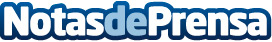 La Agencia Tributaria pone a disposición de los ciudadanos un servicio de cálculo de retenciones de IRPF para 2017Se trata de un servicio online donde podemos introducir todos los datos económicos, familiares o de regularización lo que nos facilita el cálculo de la retención de IRPF que nos corresponderá el año próximoDatos de contacto:Nota de prensa publicada en: https://www.notasdeprensa.es/la-agencia-tributaria-pone-a-disposicion-de Categorias: Finanzas Sociedad Recursos humanos Otras Industrias http://www.notasdeprensa.es